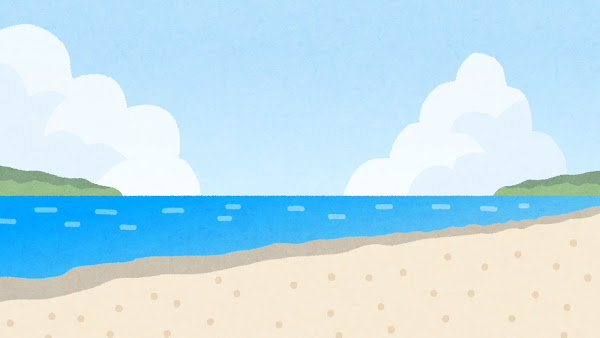 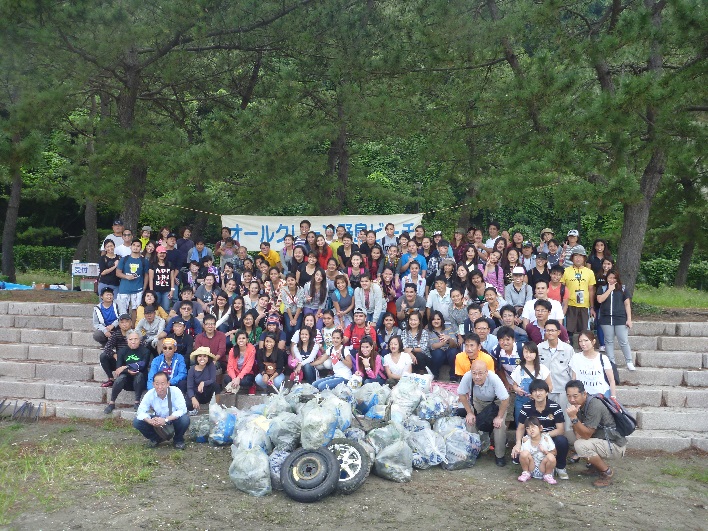 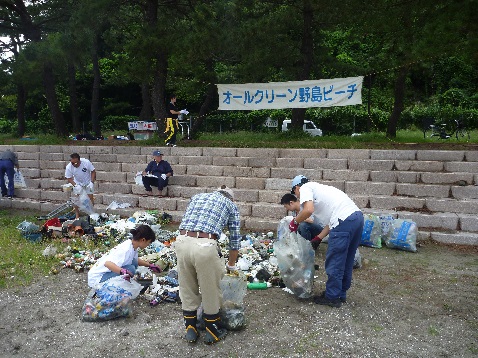 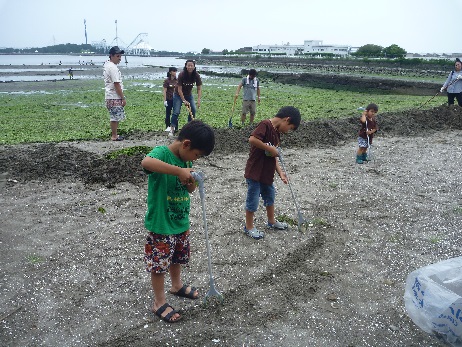 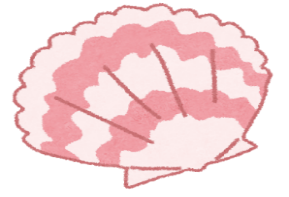 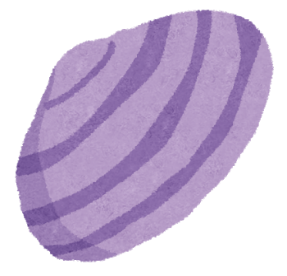 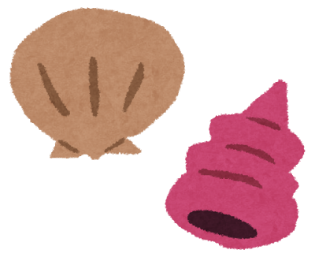 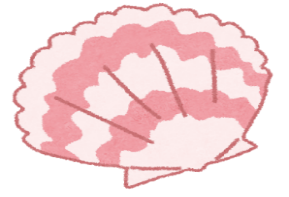 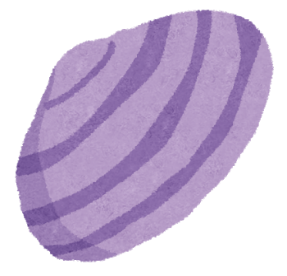 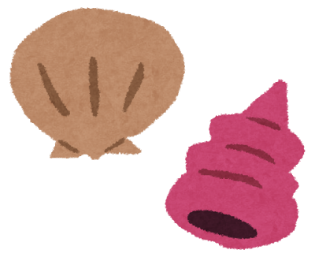 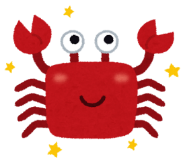 集合場所：野島海岸　砂浜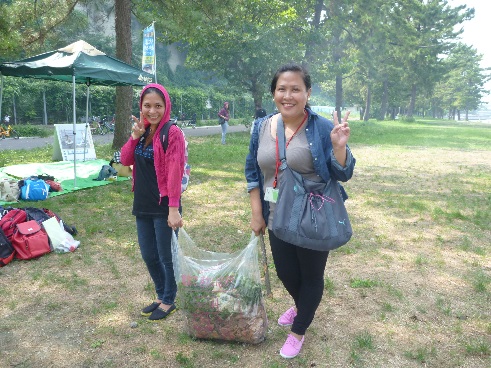 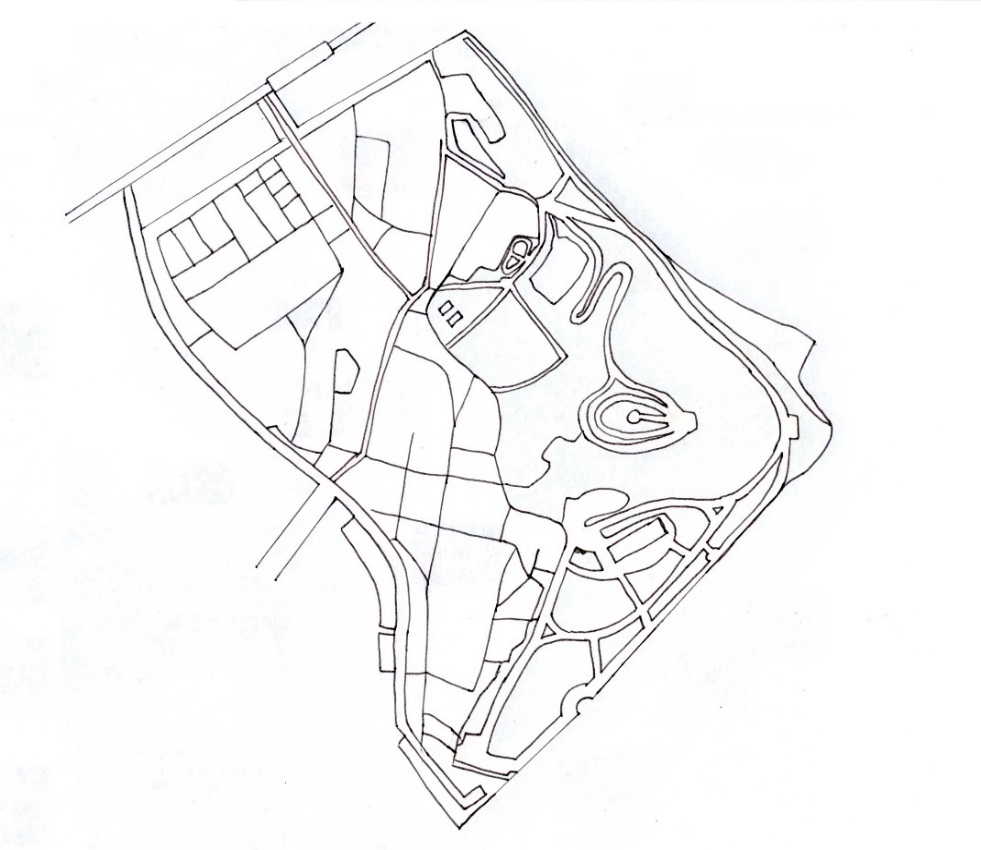 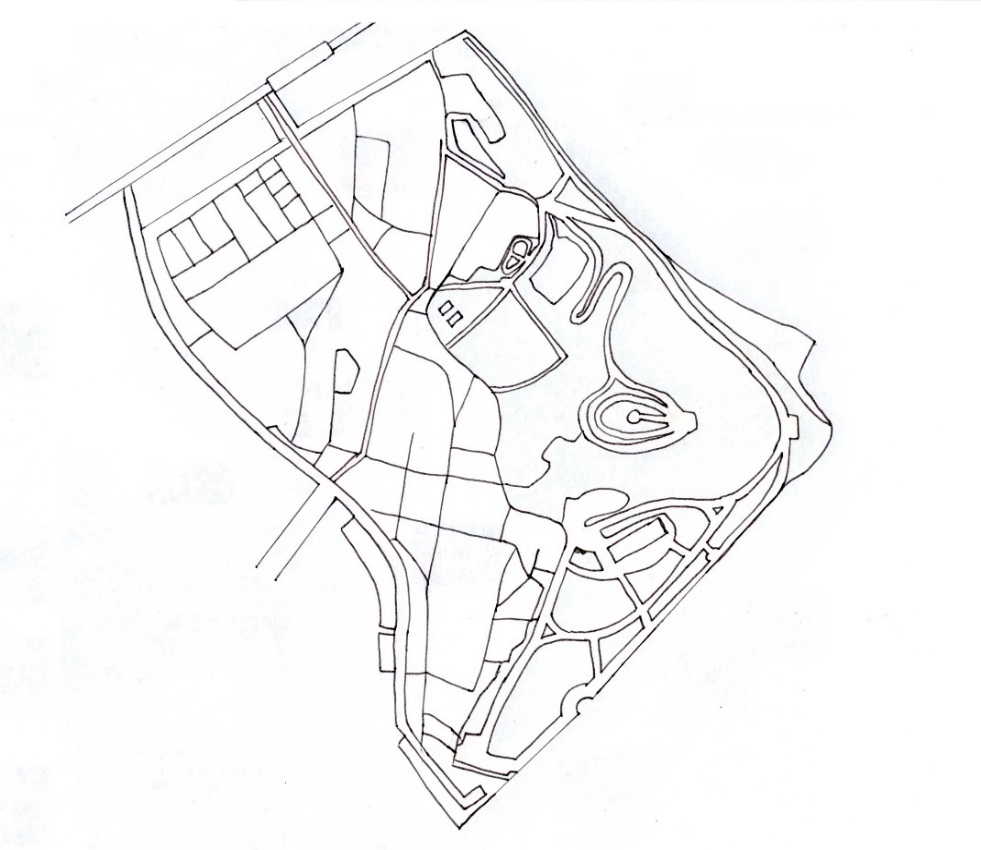 オールクリーン野島ビーチに参加します。オールクリーン野島ビーチに参加します。オールクリーン野島ビーチに参加します。おおおお電話番号参加希望回７月２３日(土)　・　９月１８日(日)　・　１１月１２日(土)　・　２月１１日(土)７月２３日(土)　・　９月１８日(日)　・　１１月１２日(土)　・　２月１１日(土)備考